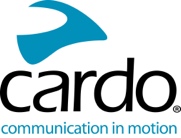 CARDO SYSTEMS SE DÉVELOPPE SUR LE MARCHÉ DE L'ASIE-PACIFIQUE ET CONTINUE DE DÉVELOPPER 
SA PRÉSENCE À L’INTERNATIONAL AVEC DE NOUVELLES NOMINATIONS Calvin Yong nommé directeur commercial pour l'Asie-Pacifique Marco Schinkel rejoint Cardo en tant que responsable des ventes 
pour l'Allemagne, le Royaume-Uni, l'Autriche, la Suisse et le Benelux Le nouveau directeur général Amériques est Ohad ShvueliInes Ye nommée directrice des ventes pour la ChineCardo Systems, leader mondial des systèmes de communication sans fil pour motards, étend sa présence internationale avec de nouvelles nominations au niveau international. Cette expansion fait suite à la croissance rapide de la société, en 2017 et 2018, et à la forte impulsion de la marque pour la nouvelle année. Pour soutenir la forte entrée de la société dans la région Asie-Pacifique, Cardo a nommé Calvin Yong au poste de directeur commercial pour la région. Marco Schinkel rejoint par ailleurs la société en tant que nouveau responsable des ventes pour l'Allemagne, l'Autriche, le Royaume-Uni, la Suisse et le Benelux, tandis qu'Ohad Shvueli assume le nouveau rôle de directeur général des Amériques.« Avec la nomination de professionnels expérimentés tels que Calvin, Marco et Ohad et leurs résultats impressionnants, nous sommes très optimistes dans nos attentes et nous nous attendons à marquer un grand tournant sur ces marché », a déclaré Jonathan Yanai, vice-président Ventes internationales. « Cette expansion nous permettra de continuer à tirer parti de la dynamique actuelle et à renforcer nos relations commerciales avec les distributeurs, les concessionnaires et les utilisateurs finaux. » Calvin Yong jouera un rôle central dans le développement de nouveaux canaux de vente pour la société sur le marché Asie-Pacifique. Il rejoint la société en tant que professionnel chevronné du marketing et du développement commercial. Il a planifié et réalisé avec succès des développements commerciaux remarquables pour des marques qu’il a représentées, telles que Bissell, Dyson et Whirlpool, avant de rejoindre Cardo. Cardo a également recruté Ines Ye en tant que responsable des ventes pour la Chine. Inès Ye possède plusieurs années d'expérience sur ce marché. Elle avait auparavant travaillé pour la société industrielle Zhejiang Chaozhong, spécialisée dans la production de véhicules motorisés comprenant des vélos tout terrain, des véhicules tout-terrain et des vélos électriques. Forte de sa longue expérience en gestion de partenariats commerciaux et de distributeurs OEM chinois, Ines Ye jouera un rôle important dans les efforts de Cardo pour développer ses activités en Chine.  Marco Schinkel a récemment pris ses fonctions de directeur des ventes de Cardo pour l’Allemagne, l’Autriche, la Suisse, le Royaume-Uni, le Benelux et l’Afrique du Sud. Avant de rejoindre Cardo, Marco Schinkel était responsable de la planification et de la mise en œuvre des stratégies de vente et de marketing, du développement des canaux et du développement commercial de TomTom.  Pour poursuivre la lancée remarquable que Cardo a récemment connue sur le marché nord-américain, la société a recruté Ohad Shvueli, un dirigeant très expérimenté et au parcours impressionnant dans les domaines des ventes, du développement commercial, du marketing et des achats stratégiques. Parmi les faits saillants de sa carrière, Ohad a joué un rôle clé dans la création de PrimeSense, un concepteur de premier plan de technologie 3D racheté par Apple, en 2013. Ohad Shvueli a mis en place des équipes pour soutenir efficacement le processus de création de marchés, tout en favorisant une morale élevée, une forte productivité et des résultats concrets. En tant que directeur général de la région, Ohad assumera la responsabilité globale de toutes les opérations de Cardo dans les Amériques.   Pour plus d’informations concernant Cardo Systems, consultez notre site www.cardosystems.com. De même, venez nous rendre visite et rejoindre les conversations sur Facebook, Twitter et Instagram.À propos de CardoCardo Systems est spécialisé dans la conception, le développement, la fabrication et la vente de systèmes de communication sans fil et de divertissement à la pointe de la technologie destinés aux motards. Depuis sa création, en 2004, Cardo a été le pionnier dans la plupart des innovations pour systèmes de communication Bluetooth pour moto. Les produits Cardo, disponibles maintenant dans plus de 100 pays, sont les meilleurs produits au monde de ce secteur.Relations avec les médias :press@cardosystems.media | www.cardosystems.com